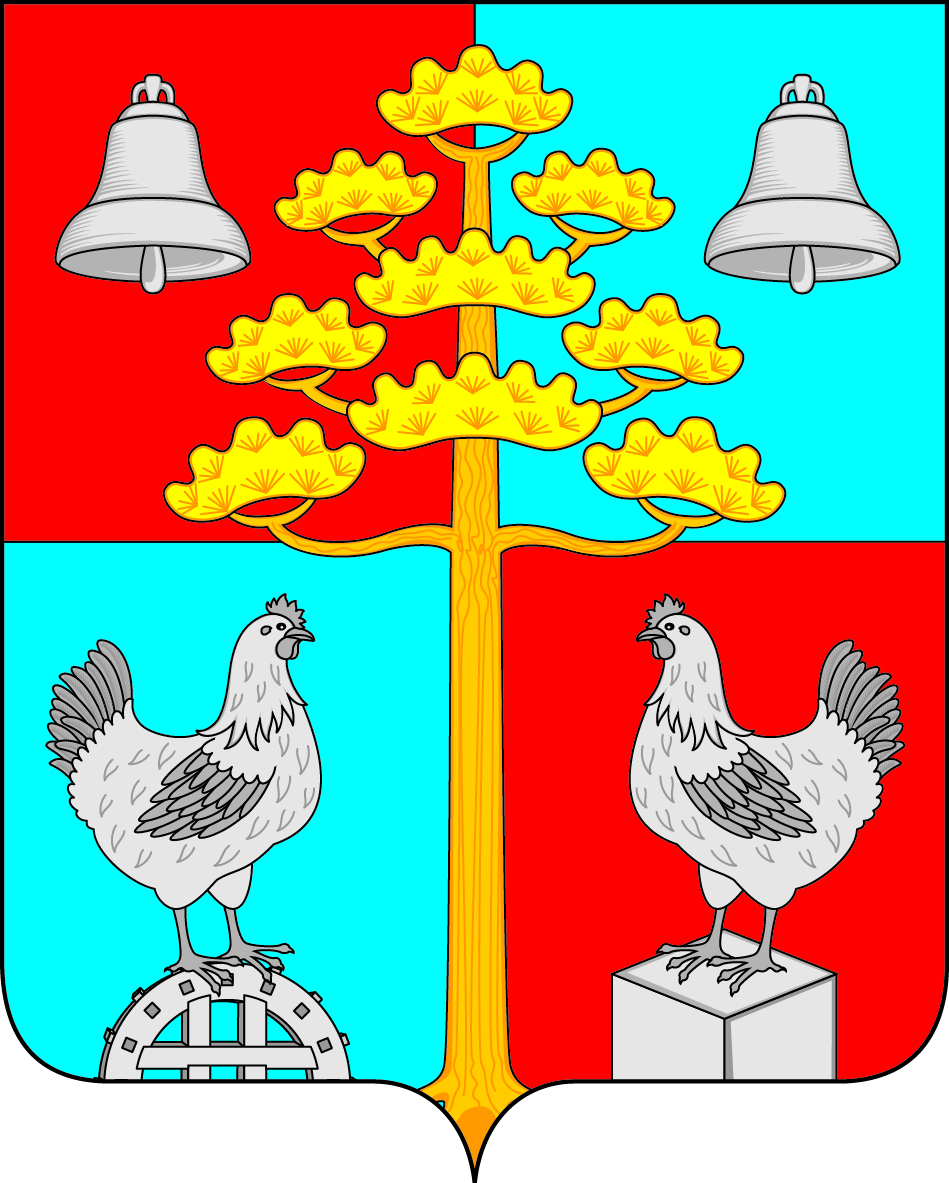 Российская ФедерацияИркутская областьАДМИНИСТРАЦИЯСОСНОВСКОГОСЕЛЬСКОГО ПОСЕЛЕНИЯУСОЛЬСКОГО МУНИЦИПАЛЬНОГО РАЙОНА ИРКУТСКОЙ ОБЛАСТИПОСТАНОВЛЕНИЕот   23.01.2024г.  							                                 № 14с. СосновкаО внесении изменений в  Постановление №113 от 28.12.2023 года «Об утверждении штатных  расписаний администрацииСосновского сельского поселения Усольского муниципального района Иркутской области на 2024год»       На основании Федерального закона от 06.10.2023 года №131-ФЗ «Об общих принципах организации местного самоуправления в Российской Федерации», Федерального закона № 25-ФЗ «О муниципальной службе в Российской Федерации»,  руководствуясь ст.ст.45, 50 Устава Сосновского сельского поселения Усольского муниципального района Иркутской области, ПОСТАНОВЛЯЮ:      1.  С 22 января 2024 года ввести в штатное расписание от 09.01.2024 года № 5 следующие изменения: 1) должность ведущий специалист по организационной работе переименовать в ведущий специалист по организационной работе и кадровой политике; 2) должность ведущий специалист по правовым вопросам, кадровой политике и нотариату переименовать в ведущий специалист по правовым вопросам и нотариату.     2.   пункт 1, подпункт 1.2 читать в следующей редакции «муниципальные служащие администрации Сосновского сельского поселения Усольского муниципального района Иркутской области в количестве 5,8 штатных единиц с годовым фондом 4 749 952,32 руб.»     3. Ведущему специалисту по организационной работе опубликовать       настоящее постановление  в периодическом печатном издании, газете «Сосновский вестник» и разместить на официальном сайте администрации Сосновского сельского поселения Усольского муниципального района Иркутской области в информационной телекоммуникационной сети «Интернет», по адресу:http// сосновка-адм.рф/. 3. Контроль за исполнением настоящего постановления оставляю за собой.Глава Сосновского сельского поселенияУсольского муниципального районаИркутской области                                                                   В.С. МелентьевПодготовил:Ведущий специалист по экономическим вопросам __________ С.В. РазуваеваПроверил:Ведущий специалист по организационной работеи кадровой политике_________ К.А. Братчикова